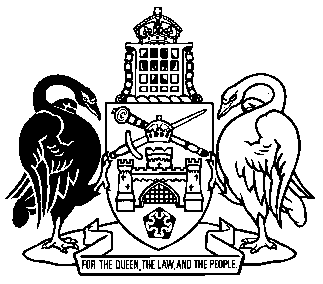 Australian Capital TerritoryClinical Waste Act 1990 A1990-5Republication No 1AEffective:  5 September 1995 – 8 December 1998Republication date: 12 February 2020
Last amendment made by A1995-25About this republicationThe republished lawThis is a republication of the Clinical Waste Act 1990 effective from 5 September 1995 to 8 December 1998.Kinds of republicationsThe Parliamentary Counsel’s Office prepares 2 kinds of republications of ACT laws (see the ACT legislation register at www.legislation.act.gov.au):authorised republications to which the Legislation Act 2001 appliesunauthorised republications.The status of this republication appears on the bottom of each page.Australian Capital Territoryclinical waste act 1990This consolidation has been prepared by the ACT Parliamentary Counsel’s OfficeUpdated as at 5 September 1995TABLE OF PROVISIONSSectionPart I—Preliminary	1.	Short title	2.	Commencement	3.	Interpretation	6.	Radioactive materialPart II—Administration	7.	Clinical Waste Controller	8.	Delegation	9.	Inspectors	10.	Identity cards	11.	Declaration of disposal sites	12.	FeesPart III—Clinical Waste Manual	14.	Preparation of Manual	15.	Amendment of Manual	16.	Publication 	17.	Manual to be disallowable	18.	Inspection of ManualPart IV—Licences	19.	Application	20.	Grant or refusal	21.	Duration	22.	Variation	23.	Suspension or cancellation	24.	Notices	25.	Emergency suspension	26.	Return of licence	27.	Review of decisionsPart V—Offences	28.	Handling—general	29.	Handling—regulated premises	30.	Unlicensed transportationPart VI—Enforcement	31.	Interpretation	32.	Entry to premises	33.	Consent to entry	34.	Powers of inspectors	35.	Taking samples	36.	Disposal of seized items	37.	Search warrants	38.	Obstructing inspectorsPart VII—Miscellaneous	39.	Conduct of directors, servants and agents	40.	RegulationsAustralian Capital Territoryclinical waste act 1990An Act relating to the treatment, storage, transportation and disposal of clinical wastePart I—PreliminaryShort title1.  This Act may be cited as the Clinical Waste Act 1990.1Commencement2.1  (1)  Subject to subsection (2), this Act commences on a day fixed by the Minister by notice in the Gazette.(2)  If this Act has not commenced before the expiration of the period of 6 months commencing on the day on which it is notified in the Gazette, it shall, by force of this subsection, commence on the expiration of that period.Interpretation3.  (1)  In this Act, unless the contrary intention appears—“clinical waste” means—	(a)	waste consisting of any catheter, hypodermic needle, intravenous set, pipette or scalpel;	(b)	waste consisting of any other instrument or object that has been used in the taking of blood, the testing, processing or handling of blood or blood products, the investigation of human or animal diseases or in analysis or research that involves the use of tissue or fluid specimens, whether human or animal;	(c)	sanitary waste that originates from or has been in contact with a person suffering from tuberculosis or an infectious or notifiable disease within the meaning of the Public Health (Infectious and Notifiable Diseases) Regulations;	(d)	sanitary waste that originates from or has been in contact with a person suffering from venereal disease within the meaning of the Venereal Diseases Act 1956;	(e)	waste resulting from the investigation or analysis of tissue or fluid specimens, whether human or animal;	(f)	biological or chemical waste resulting from the investigation of human or animal diseases;	(g)	waste derived from a prescribed activity, being waste that includes or included human blood, or animal blood in any form other than food waste;	(h)	human or animal tissue or body fluids, removed during surgery or an autopsy;	(i)	waste consisting of a cytotoxic substance or waste that is, or is likely to be, contaminated by a cytotoxic substance;	(j)	waste consisting of anything that has been in contact with waste referred to in a previous paragraph;	(k)	waste derived from the preparation of a human body for burial or cremation; or	(l)	waste declared by the Minister by instrument to be clinical waste for the purposes of this Act:but does not include waste the treatment of which has been completed in accordance with the Manual;“Controller” means the Clinical Waste Controller under section 7;“Crimes Act” means the Crimes Act 1900, of the State of New South Wales in its application to the Territory;“determined fee” means the fee determined under section 12 for the purposes of the provision in which the expression occurs;“inspector” means an inspector under section 9;“licence” means a licence in force under this Act;“Manual” means the Clinical Waste Manual as in force from time to time under Part III;“occupier”, in relation to premises, includes a person who is, or appears to be, in charge of the premises;“premises” includes—	(a)	a structure, building, aircraft, vehicle or vessel;	(b)	a place (whether enclosed or built upon or not); and	(c)	a part of premises (including premises of a kind referred to in paragraph (a) or (b));“prescribed activity” means—	(a)	the provision of medical, surgical or dental treatment, or nursing care;	(b)	the provision of diagnostic or paramedical services;	(c)	the provision of veterinary services;	(d)	a practice, business or undertaking—	(i)	conducted by a pharmacist, chiropodist or podiatrist;	(ii)	that involves the taking of blood or the testing, processing or handling of blood or blood products;	(iii)	that involves tattooing, acupuncture, depilation, ear or nose piercing, hair restoration or any other process requiring penetration of the skin of a live person;	(iv)	that involves the investigation of human or animal diseases;	(v)	that involves analysis or research involving the use of tissue or fluid specimens, whether human or animal; or	(e)	an activity declared by the Minister by instrument to be a prescribed activity for the purposes of this Act;“regulated premises” means—	(a)	a hospital;	(b)	premises used primarily for the provision of accommodation and nursing care, or nursing care;	(c)	a funeral parlour;	(d)	a mortuary; or	(e)	any other premises on which a prescribed activity is conducted or carried on;“waste disposal site”, in relation to clinical waste of a particular kind, means a place declared by the Minister under section 11 to be a disposal site for clinical waste of that kind.(2)  An instrument made by the Minister for the purposes of—	(a)	paragraph (l) of the definition of “clinical waste” in subsection (1); or	(b)	paragraph (e) of the definition of “prescribed activity” in subsection (1);is a disallowable instrument for the purposes of section 10 of the Subordinate Laws Act 1989.(3)  A reference in this Act to an offence against this Act shall be read as including a reference—	(a)	to an offence that there are reasonable grounds for believing has been, or will be, committed; and	(b)	to an offence referred to in Part VIII of the Crimes Act that relates to the first-mentioned offence against this Act.Radioactive material6.  This Act does not apply to radioactive material within the meaning of the Radiation Act 1983.Part II—AdministrationClinical Waste Controller7.  (1)  There shall be a Clinical Waste Controller.(2)  The Chief Executive shall create and maintain an office in the Government Service the duties of which include performing the functions of the Clinical Waste Controller.(3)  The Controller shall be the public servant for the time being performing the duties of the Government Service office referred to in subsection (2).Delegation8.  The Controller may delegate in writing to a public servant all or any of his or her powers under this Act.Inspectors9.  (1)  There shall be 1 or more inspectors for the purposes of this Act.(2)  The Chief Executive shall create and maintain 1 or more offices in the Government Service the duties of which include performing the functions of an inspector.(3)  The following persons shall be inspectors:	(a)	any public servant for the time being performing the duties of a Government Service office referred to in subsection (2); 	(b)	the Controller, including a delegate of the Controller with any delegated powers of an inspector.Identity cards10. (1)  The Chief Executive shall issue to the Controller an identity card specifying the Controller’s name and office, and on which appears a recent photograph of the Controller.(2)  The Chief Executive shall issue to a delegate of the Controller with any delegated powers of an inspector an identity card that specifies the delegate’s name and delegated office, and on which appears a recent photograph of the delegate.(3)  The Chief Executive shall issue to an inspector an identity card specifying the inspector’s name and office, and on which appears a recent photograph of the inspector.(4)  Upon ceasing—	(a)	to occupy, or to act in, the office of the Controller;	(b)	to be a delegate of the Controller with any delegated powers of an inspector; or	(b)	to occupy, or to act in, an office of inspector;a person shall not, without reasonable excuse, fail to return his or her identity card to the Chief Executive.Penalty:  $100.Declaration of disposal sites11.  The Minister may, by notice in the Gazette, declare a specified place to be a disposal site for clinical waste of a specified kind.Fees12.  The Minister may, by notice in writing, determine fees for the purposes of this Act or the regulations.Part III—Clinical Waste ManualPreparation of Manual14.  (1)  The Minister shall prepare and maintain a Clinical Waste Manual dealing with all matters—	(a)	required or permitted by this Act to be so dealt with; or	(b)	necessary or convenient to be so dealt with for carrying out or giving effect to this Act.(2)  Without limiting the generality of subsection (1), the Manual—	(a)	may contain requirements, not inconsistent with this Act, relating to—	(i)	the manner in which clinical waste may be stored, treated, transported or disposed of;	(ii)	the kinds of containers in which clinical waste may be stored or transported; or	(iii)	the labelling and marking of containers used for the storage or transport of clinical waste; and	(b)	shall contain—	(i)	a list of waste disposal sites; and	(ii)	the form of an application for a licence.Amendment of Manual15.  The Minister may, in writing, amend the Manual.Publication 16.  (1)  The Minister shall publish in the Gazette and in a daily newspaper circulating in the Territory a notice of the preparation of the Manual and of each amendment.(2)  The Manual, or any amendment, takes effect on the fifteenth day after the date of publication of the notice in the Gazette or, if a later date is specified in the Manual or amendment, on that later date.Manual to be disallowable17.  The Manual, and each amendment, are disallowable instruments for the purposes of section 10 of the Subordinate Laws Act 1989.Inspection of Manual18.  (1)  The Controller shall keep a copy of the Manual at his or her office at all times.(2)  Any person may, upon request, at any time at which the Controller’s office is open for business, inspect the copy of the Manual kept by the Controller.Part IV—LicencesApplication19.  An application for a licence to carry on the business of transporting clinical waste shall be—	(a)	in accordance with the form set out in the Manual;	(b)	executed by or on behalf of the applicant; and	(c)	lodged at the office of the Controller together with the determined fee.Grant or refusal 20.  (1)  Where an application for a licence has been made, the Controller shall—	(a)	grant the licence subject to such conditions (if any) as are specified on the licence; or	(b)	refuse to grant the licence.(2)  For the purpose of making a decision under subsection (1), the Controller shall, in relation to the period to which the licence would relate, have regard to the following matters:	(a)	whether the applicant has, or will have, the necessary facilities to transport clinical waste in accordance with this Act;	(b)	the terms of any contract that the applicant has entered into, or intends to enter into, in relation to the transport of clinical waste;	(c)	the volume and type of clinical waste that the applicant intends to transport;	(d)	the arrangements that the applicant has made, or proposes to make, for the safe handling of clinical waste transported by the applicant;	(e)	whether the applicant is, or undertakes to be, insured by an authorised insurer against any liability that may result from any activity that would be carried out under the licence, and whether that insurance will be adequate for that purpose;	(f)	the degree of supervision that the applicant would exercise over persons employed or engaged in activities that would be carried out under the licence;	(g)	whether the applicant has previously engaged in the business of transporting clinical waste and whether, in the course of that business, clinical waste was handled in contravention of this Act or of legislation of a State or another Territory dealing with the treatment, storage, transportation or disposal of clinical waste;	(h)	such other matters as the Controller reasonably believes to be relevant, including, in particular, the need to protect public health, property or the environment.(3)  Where the Controller grants a licence subject to a condition or refuses to grant a licence, he or she shall give written notice of the decision to the applicant.(4)  In paragraph (2) (e)—“authorised insurer” means a body corporate authorised under section 23 or 24 of the Insurance Act 1973 of the Commonwealth to carry on an insurance business.Duration21.  (1)  Subject to subsection (2), a licence remains in force for the period of 12 months commencing on the day on which the licence is granted.(2)  A licence shall not be taken to be in force while it is suspended under section 23 or 25.Variation22.  (1)  Where, after a licence has been granted, the Controller believes on reasonable grounds that it is necessary to do so in the interests of the health or safety of any person affected by the licensee’s activities, the Controller may, subject to section 24, by notice in writing given to the licensee, vary a licence by—	(a)	varying a condition to which it is subject;	(b)	revoking such a condition; or	(c)	imposing a condition on the licence.(2)  The variation of a licence takes effect on—	(a)	the date on which notice of the variation is given to the licensee; or	(b)	 if a later date is specified in the notice, on that later date.(3)  In this section “licence” includes a licence that is suspended.Suspension or cancellation23.  (1)  Where a licensee—	(a)	has been found guilty of an offence against this Act;	(b)	has contravened a condition to which the licence is subject; or	(c)	has contravened a requirement contained in the Manual;the Controller may, subject to section 24, by notice in writing given to the licensee, suspend the licence for a specified period not exceeding 6 months or cancel it, if he or she believes on reasonable grounds that it is necessary in the interests of the health or safety of any person affected by the licensee’s activities to do so.(2)  The suspension or cancellation of a licence takes effect on—	(a)	the date on which notice of the suspension or cancellation is given to the licensee; or	(b)	if a later date is specified in the notice, on that later date.Notices24.  (1)  The Controller shall not vary, or suspend or cancel a licence under section 23, unless he or she has given to the licensee a notice in writing that—	(a)	specifies the ground upon which the Controller intends to vary, suspend or cancel the licence;	(b)	states the facts and circumstances that, in the Controller’s opinion, constitute that ground; and	(c)	informs the licensee that the licensee may, within 28 days after the date of the notice, give to the Controller a written response to the matters stated in the notice.(2)  For the purpose of deciding whether to exercise his or her powers under section 22 or 23, the Controller shall have regard to any response given in accordance with a notice under subsection (1).Emergency suspension25.  (1)  Where—	(a)	a licensee—	(i)	has been found guilty of an offence under this Act;	(ii)	has contravened a condition to which the licence is subject; or	(iii)	has contravened a requirement contained in the Manual; and	(b)	the Controller believes on reasonable grounds that it is necessary, in order to prevent or remove an imminent risk of death, serious illness or serious injury to a person (whether identified or not), to suspend the licence;the Controller may, by notice in writing given to the licensee, suspend the licence for a specified period not exceeding 6 months.(2)  The suspension takes effect on the date on which the notice is given to the licensee.Return of licence26.  (1)  Not later than 7 days after the date on which the variation, suspension or cancellation of a licence takes effect, the person to whom the licence had been issued shall submit it to the Controller.(2)  A person shall not, without reasonable excuse, fail to comply with subsection (1).Penalty:  $1,000.(3)  The Controller shall endorse any variation on the licence and return it to the licensee.Review of decisions27.  (1)  Application may be made to the Administrative Appeals Tribunal for a review of a decision by the Controller—	(a)	under paragraph 20 (1) (a) to grant a licence subject to conditions;	(b)	under paragraph 20 (1) (b) to refuse to grant a licence;	(c)	under subsection 22 (1) to vary a licence;	(d)	under subsection 23 (1) or 25 (1) to suspend a licence; or	(e)	under subsection 23 (1) to cancel a licence.(2)  A notice under subsection 20 (3) or section 22, 23 or 25 shall be in accordance with the requirements of the Code of Practice in force under subsection 25B (1) of the Administrative Appeals Tribunal Act 1989.Part V—OffencesHandling—general28.  A person shall not, without reasonable excuse, store, transport or dispose of clinical waste in a manner that is likely to cause injury or disease to a person lawfully dealing with that waste.Penalty:  (a)	if the offender is a natural person—$5,000 or imprisonment for two years or both; or	(b)	if the offender is a body corporate—$25,000.Handling—regulated premises29.  A person shall not, without reasonable excuse, store, transport or dispose of clinical waste derived from regulated premises otherwise than in accordance with the Manual.Penalty:  (a)	if the offender is a natural person—$5,000 or imprisonment for two years or both; or	(b)	if the offender is a body corporate—$25,000.Unlicensed transportation30.  A person shall not conduct the business of transporting clinical waste unless licensed to do so.Penalty:  (a)	if the offender is a natural person—$1,000 or imprisonment for 6 months, or both; or	(b)	if the offender is a body corporate—$5,000.Part VI—EnforcementInterpretation31.  For the purposes of this Part, a thing is connected with a particular offence if—	(a)	the offence has been committed with respect to it;	(b)	it will afford evidence of the commission of the offence; or	(c)	it was used, or is or was intended to be used, for the purpose of committing the offence.Entry to premises32.  (1)  For the purposes of this Act, an inspector may, without the authority of a warrant—	(a)	enter regulated premises at any reasonable time; or	(b)	enter any premises at any time with the consent of the occupier; if the inspector believes on reasonable grounds that those premises are being used in connection with the storage, treatment, transportation or disposal of clinical waste.(2)  An inspector who enters premises under subsection (1) is not entitled to remain on the premises if, on request by the occupier, the inspector does not produce his or her identity card to the occupier.Consent to entry33.  (1)  An inspector who requests a person to consent to the inspector entering premises under subsection 32 (1) shall inform the person that he or she may refuse to give consent.(2)  Where an inspector obtains the consent of a person to enter premises under subsection 32 (1), he or she shall ask the person to sign a written acknowledgment—	(a)	that the person has been informed that he or she may refuse to so consent;	(b)	that the person has consented; and	(c)	of the day on which, and the time at which, the person consented.(3)  Where it is material, in any proceedings, for a court to be satisfied that a person has consented to an inspector entering premises under subsection 32 (1) and an acknowledgment, in accordance with subsection (2), signed by the person is not produced in evidence, it shall be presumed that the person did not consent, unless the contrary is established.Powers of inspectors34.  An inspector who is entitled under section 32 to remain on premises may—	(a)	inspect, examine, take measurements of, or conduct tests concerning, the premises or any system of work, plant, substance or thing at the premises;	(b)	inspect and test any container or equipment on the premises that the inspector believes on reasonable grounds to be used for the treatment, storage, transportation or disposal of clinical waste;	(c)	inspect and test any material or substance on the premises that the inspector believes on reasonable grounds to be clinical waste, and take samples of any such material or substance;	(d)	take such photographs, video recordings or films in connection with the inspection as the inspector believes on reasonable grounds to be necessary;	(e)	seize anything that the inspector believes on reasonable grounds to be connected with an offence against this Act;	(f)	inspect any document on the premises relating to the treatment, storage, transportation or disposal of clinical waste;	(g)	make copies of, or take extracts from, any such document;	(h)	require any person on the premises to make available to the inspector any document relating to the use of the premises in connection with the treatment, storage, transportation or disposal of clinical waste;	(i)	require any person on the premises to answer questions relating to the use of those premises in connection with the treatment, storage, transportation or disposal of clinical waste; and	(j)	require any person on the premises to give the inspector such assistance as is necessary or reasonable to enable the inspector to exercise his or her powers under this section.Taking samples35.  An inspector who takes a sample under paragraph 34 (c) shall—	(a)	ensure that the sample is such as to permit paragraph (c) to be complied with;	(b)	give a receipt for the sample to the occupier of the premises from which the sample was taken;	(c)	divide the sample into 2 parts as nearly as practicable identical in size and composition to each other and each suitable for the purpose of analysis;	(d)	place each of those parts in a separate container and seal each container;	(e)	attach to each container a label bearing the signature of the inspector and particulars of the date and time when, and the place at which, the sample was taken; and	(f)	give one container to the occupier of the premises.Disposal of seized items36.  (1)  Where a thing has been seized under paragraph 34 (e) and—	(a)	a prosecution for an offence against this Act in connection with that thing has not been instituted within 90 days after the day of seizure; or	(b)	the person is so charged but is not convicted;subject to subsection (2), the Controller shall take all reasonably practical steps to give the thing to the person whom the Controller reasonably believes to be entitled to it.(2)  Where a person is—	(a)	convicted of an offence against this Act; or	(b)	dealt with under section 556A of the Crimes Act in respect of an offence against this Act;the court may order that anything seized under paragraph 34 (e) and connected with the offence—	(c)	be given to the person who appears to the court to be entitled to it; or	(d)	be forfeited to the Territory.Search warrants37.  (1)  Where an information on oath is laid before a magistrate alleging that there are reasonable grounds for suspecting that there may be on any premises a thing of a particular kind connected with a particular offence against this Act or the regulations, and the information sets out those grounds, the magistrate may issue a search warrant authorising an inspector named in the warrant, with such assistance and by such force as is necessary and reasonable—	(a)	to enter the premises;	(b)	to search those premises for things of that kind; and	(c)	to exercise any of the powers referred to in section 34 in relation to such a thing.(2)  A magistrate shall not issue a warrant under subsection (1) unless—	(a)	the informant or some other person has given to the magistrate, either orally or by affidavit, any further information that the magistrate requires concerning the grounds on which the issue of the warrant is being sought; and	(b)	the magistrate is satisfied that there are reasonable grounds for issuing the warrant.(3)  A warrant shall—	(a)	state the purpose for which it is issued;	(b)	specify the nature of the offence in relation to which the entry, search and exercise of the powers under section 34 are authorised;	(c)	specify particular hours during which the entry is authorised or state that the entry is authorised at any time of day or night;	(d)	include a description of the kinds of things in relation to which the powers under section 34 may be exercised; and	(e)	specify a day, not being later than one month after the day of issue of the warrant, on which the warrant ceases to have effect.Obstructing inspectors38.  A person shall not, without reasonable excuse—	(a)	obstruct or hinder an inspector in the exercise of his or her powers under this Part; or	(b)	contravene a requirement of an inspector under section 34.Penalty:  (a)	if the offender is a natural person—$1,000 or imprisonment for 6 months, or both; or	(b)	if the offender is a body corporate—$5,000.Part VII—MiscellaneousConduct of directors, servants and agents39.  (1)  Where, for the purpose of a prosecution for an offence against this Act, it is necessary to establish the state of mind of a body corporate or a natural person in relation to particular conduct, it is sufficient to show—	(a)	that a director, servant or agent of the body, or a servant or agent of the person, had that state of mind; and	(b)	that the conduct was engaged in by that director, servant or agent within the scope of his or her actual or apparent authority.(2)  A reference in subsection (1) to the state of mind of a body or person is to be read as including a reference to—	(a)	the knowledge, intention, opinion, belief or purpose of the body or person; and	(b)	the body’s or person’s reasons for the intention, opinion, belief or purpose.(3)  Any conduct engaged in on behalf of a body corporate or a natural person by a director, servant or agent of the body, or a servant or agent of the person, within the scope of his or actual or apparent authority is to be taken, for the purpose of a prosecution for an offence against this Act, to have been engaged in also by the body or person unless the body or person establishes that reasonable precautions were taken and due diligence was exercised to avoid the conduct.(4)  Where—	(a)	a natural person is convicted of an offence against this Act; and	(b)	the person would not have been convicted of the offence if subsections (1) and (3) had not been enacted;the person is not liable to be punished by imprisonment for that offence.(5)  A reference in this section to a director of a body corporate is to be read as including a reference to a member of a body corporate incorporated for a public purpose by a law of the Territory, the Commonwealth, a State or another Territory.(6)  A reference in this section to engaging in conduct is to be read as including a reference to failing or refusing to engage in conduct.Regulations40.  (1)  The Executive may make regulations, not inconsistent with this Act, prescribing all matters that are required or permitted by this Act to be prescribed or are necessary or convenient to be prescribed for giving effect to this Act.(2)  Without limiting the generality of subsection (1), the regulations may prescribe penalties not exceeding—	(a)	if the offender is a natural person—$1,000; or	(b)	if the offender is a body corporate—$5,000;for offences against the regulations, including offences consisting of contraventions of requirements contained in the Manual.NOTE1.	The Clinical Waste Act 1990 as shown in this reprint comprises Act No. 5, 1990 amended as indicated in the Tables below.Table of ActsTable of Amendmentsad. = added or inserted      am. = amended     rep. = repealed      rs. = repealed and substitutedProvision	How affectedS. 3	am. Nos. 60 and 97, 1994Ss. 4, 5	rep. No. 44, 1993S. 7	rs. No. 97, 1994Ss. 9, 10	rs. No. 97, 1994S. 13	am. No. 38, 1994	rep. No. 25, 1995S. 20	am. No. 60, 1994S. 25	am. No. 60, 1994S. 27	am. No. 60, 1994©  Australian Capital Territory 2020ActNumber  and yearDate of notification in GazetteDate of commencementApplication, saving or transitional provisionsClinical Waste Act 19905, 19909 Apr 19909 Oct 1990Acts Revision (Position of Crown) Act 199344, 199327 Aug 199327 Aug 1993 (see s. 2)——Public Sector Management (Consequential and Transitional Provisions) Act 199438, 199430 June 1994Ss. 1 and 2:  30 June 1994
Remainder:  1 July 1994 (see Gazette 1994, No. S142, p. 2)Ss. 3, 5-12, 15 and 19Ss. 3, 5-12, 15 and 19Administrative Appeals (Consequential Amendments) Act 199460, 199411 Oct 1994Ss. 1 and 2:  11 Oct 1994
Remainder:  14 Nov 1994 (see 
s. 2 (2) and Gazette 1994, No. S250)——Statutory Offices (Miscellaneous Provisions) Act 199497, 199415  Dec 1994Ss. 1 and 2:  15 Dec 1994Remainder:  15 Dec 1994 (see Gazette 1994, No. S293)Part III(ss. 4-9)Annual Reports (Government Agencies) (Consequential Provisions) Act 199525, 19955 Sept 19955 Sept 1995—